Publicado en   el 10/02/2015 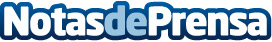 Opel renueva su compromiso con los valores del deporte  Datos de contacto:Nota de prensa publicada en: https://www.notasdeprensa.es/opel-renueva-su-compromiso-con-los-valores-del Categorias: Automovilismo Otros deportes Industria Automotriz http://www.notasdeprensa.es